Identification de la biotite Labo #1Présenter à Daniel Blais Par Jordan Drouin14 avril 2022Gr 02 msi2ESVBut : identifier la biotine Hypothèse : je suppose que la biotite est noireMatériel :   Granite Manipulation :Regarder le granite Résultat :Analyse : d’après mes résultat la biotite est noir Conclusion : mon hypothèse est vrais 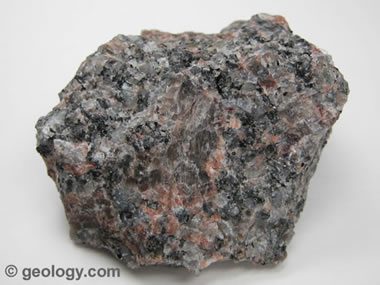 